個案研討： 公園設施安全維護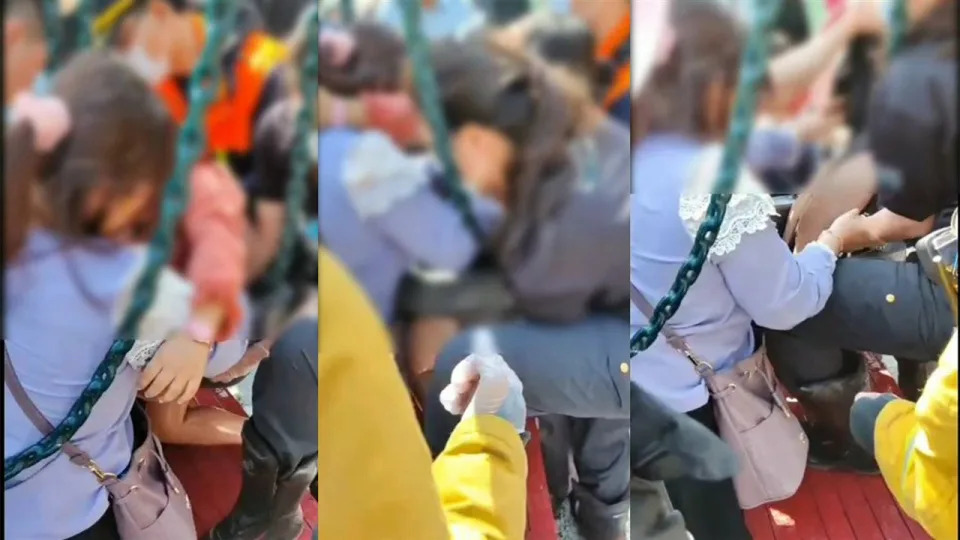 以下為數則新聞報導，請就此事件加以評論：高雄鼓山區凹子底公園稍早發生一起意外，一名7歲的女童在玩盪鞦韆時不知何故卡住雙腿，無法自行脫困，一旁的媽媽跟附近民眾都來協助，但怎麼樣都無法掙脫，最後只能求助119，由消防員曾附近找來沙拉油幫忙女童脫困，所幸女童無傷，嚇壞所有人。   據了解，這起案件發生在5日的下午2點多，消防局獲報在凹子底公園有民眾受困，到場查看後發現是女童卡在盪鞦韆的座椅內，女童媽媽嚇壞，擔心會不會造成截肢，所幸消防員從附近的店家借來沙拉油，整個救援過程約20分鐘，還好女童毫髮未傷，僅大腿有紅腫，由家長自行送醫檢查   (2023/03/05 三立新聞網)沙坑是最受幼童喜歡的公園遊具之一，也能激發創造力，但桃園有幼兒卻在玩沙時被埋藏的尖銳物割傷腳，氣得向民代投訴，桃園市府工務局養工處說，已要求清潔維護人員每天至少巡視1次，現場也提供耙子等工具讓家長先自我檢查，坦言沙坑維護困難，會再加強清潔頻率，也呼籲民眾發揮公德心。劉議員說，沙坑規定入內要脫鞋，但沙坑內常暗藏雜物如小樹枝、破碎塑膠等，充滿危險，就有4歲幼兒到平鎮新勢公園玩耍，兩腳被割傷，讓人心疼。桃園共有17處公園有沙坑，但在管理維護上有的歸工務局養工處管理、有的又是公所，維養多頭馬車，雖然市府有投保公共意外責任險，只要民眾可提出是因使用設施而受傷的因果關係，都可以申請保險理賠，但仍呼籲市府單位應更加重視設施的安全性，降低潛在危險。養工處坦言沙坑管理的確很困難，過去常有民眾反映樹葉、貓狗穢物等問題，就算加高圍欄仍無法根治，已要求清潔維護人員每天至少巡視1次，但仍防不勝防，因此都會準備耙子等工具，呼籲家長使用前都先自我檢查，保護幼兒玩樂安全。  (2023/02/20 中時新聞網)傳統觀點家長帶孩子出去，一定要看好小孩，因為小孩調皮又沒安全意識，隨時照顧好才不會發生危險。真可怕，以後不知還會不會傷到別的小孩！養工處指出，雖然沙坑難維護，但非常受到歡迎，且能透過手眼協調，刺激大腦發展，發揮想像力和創造性，專家學者都建議共融式公園要增設沙坑。除會請公所盡快跟家長聯繫慰問，妥善處理之外，未來也會列入案例檢討，訂定一致作法。人性化設計觀點    不管是小孩盪鞦韆時卡住腿、玩沙坑被割到還是其他的兒童遊樂設施出了問題，當然是設計和管理上的問題，什麼小孩調皮、沒有安全意識、家長要照顧好……等等都是沒能掌握重點，解決不了根本問題的說法。因為小孩就是調皮搗蛋的、而且大人是不可能「隨時」看好小孩的，這就叫做「人性」！    我們在設計小孩子的遊樂設施時，一定不要忘了這些設施是提供給哪些對象玩的，而且要依他們的身體尺寸來設計，以本案例來說，鞦韆會卡住腿，顯然是中間的空隙太大了，大人沒問題卻卡了小孩，各種設施也要注意有沒有明顯的標明清楚適齡的限制。再以「沙坑」來說，既然專家學者相當推荐又受歡迎，雖然不容易維護，但也不能因噎廢食，就是管理維護困難，能管好才是挑戰，才是真本領！有幼童因而受到傷害，事後妥善處理和慰問只是消極的，必需想出積極的辦法才能解決問題。對於沙坑中的樹葉、貓狗穢物等問題，加高了圍欄也無法根治，顯然清潔維護人員每天至少巡視1次，也解決不了問題！準備耙子等工具，呼籲家長使用前先自我檢查，保護自家幼兒玩樂安全或許能產生點功能。關於這一點，是不是大家可以共同再多想一些可行辦法？例如：調查「沙坑」的實際使用情況孩童是怎麼在玩？人流量與時間的關係？年齡分布如何？每個區域類似的設施這些訊息都會不同，可以幫助我們適當的調派人員和安排工作。調查該設施存在的隱患樹葉、貓狗穢物、竹枝鐵線、破玻璃片、垃圾……等等之類別和數量。每個區域這些資料也會不同，可以幫助我們配置適合的工具和作業方法。調查現有工具實際使用的情況做一些現場調查如工具使用情況，並請實際帶小孩使用沙坑設施的家長提供建議，還需要增加什麼工具或防護工作？建立回饋管道建立告示牌讓民眾知道遊樂設施的使用注意事項和限制、有意見向何處反映、遇到緊急事件時如何通報……等。隨時收集民眾意見並定期檢討，主動的不斷改善。其他    同學們，關於此議題你還想到了什麼點子？請提出分享討論。